Conshohocken Little League 		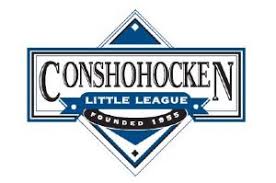 Mission StatementAt Conshohocken Little League the experience is ALL about the players. Our goals are as follows: (1) to teach these young men and women how to play the game of baseball the right way(2) to be a positive impact on them(3) do all of this with class In addition, we always want our players to give their attention and effort. Their attitude, their concentration, and their effort are the things that they can control. The goal is not to win every game, rather to be the classiest coaches, players, and parents in every game we play. The players are going to play with a respect for their teammates, opposition, and the umpires no matter what.Teaching preparation and the mental side of the gameLearning about the thought process of the game is imperative. We want to teach our players about situational hitting, situational pitching, and defensive preparation. This game is more mental than physical, and the mental may be more difficult, but can also be taught at every step along the way of a player’s development.  Players will learn how to always back up a play to help their teammates. Every single play, every player on the field should be moving to a spot. The game of baseball becomes very boring when players are not thinking about the next play.  We want them to do that.Family supportFrom family members, the thing that the players need to hear is that they enjoyed watching them play and hope that they had fun. It can be very hard not to coach from the stands and yell encouraging things to your child, but we are confident that this works in a negative way for their development and their enjoyment. This is not to say that you cannot clap and cheer for your kids when they do well. What we ask is that while your child is engaged in a game or practice that you allow the managers and coaches to instruct them.  Umpires and officialsThe umpires are human and will not be at the level of MLB umps, the sooner we all understand that, the better off we will be. Questionable calls will occur, and our players will not be allowed at any time to show any emotion against the umpire.How Conshohocken Little League should be representedOur players and coaches should represent Conshohocken Little League well every time they come to the field. Players should have their shirts tucked in, hats on straight, and always wear pants. They should always hustle on a baseball field. From the first step onto the field we want our players to hustle. A fast jog out to their position and back as well as to the plate and back to the bench when they make an out. Every hit ball shall be run out harder than any team we will play. SummaryConshohocken Little League’s goal, its mission, is to set a high standard when it comes to respect, effort, attitude and teamwork in order to develop of players not only on the field, but off it as well and to teach them to be good citizens now and in the future